Участие в олимпиадах и конкурсах:Грамота ГБПОУ СО «Богдановичский политехникум» за отличную учебу и активную жизненную позицию; Грамота ГБПОУ СО «Богдановичский политехникум» за достигнутые успехи в учебе;Грамота ГБПОУ СО «Богдановичский политехникум» за 1 место в соревнованиях по стрельбе из пневматической винтовки.
Тип деятельности, которым вы хотели бы заниматься:Токарные, ремонтные, строительные работы и электромонтаж.Хобби:
Автоспорт, саморазвитие.
Моё кредо:
Все что не делается в жизни, все к лучшему.

Дополнительные сведения:
Имеются водительские права категории «М, В, B1».
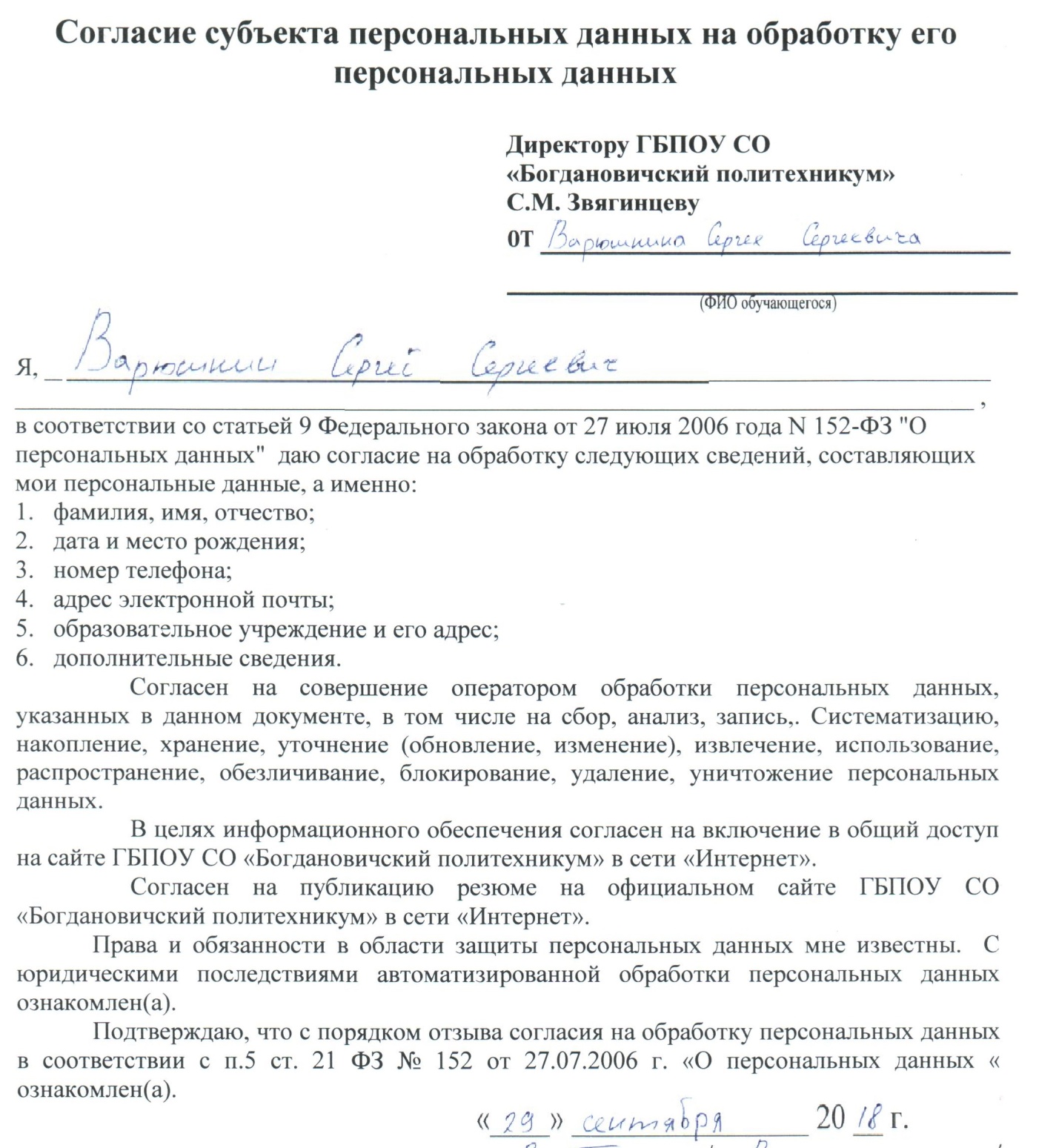 Персональные данные выпускника                    Ф.И.О.  Варюшкин Сергей СергеевичДата рождения: 11.08.2000Город: Свердловская область г. БогдановичТелефон: 89122876139
Адрес эл. почты: svaryushkin@list.ruОбразовательное учреждение: ГБПОУ  СО                    «Богдановичский политехникум»Специализация: «Электромонтер по ремонту и обслуживанию электрооборудования (по отраслям)»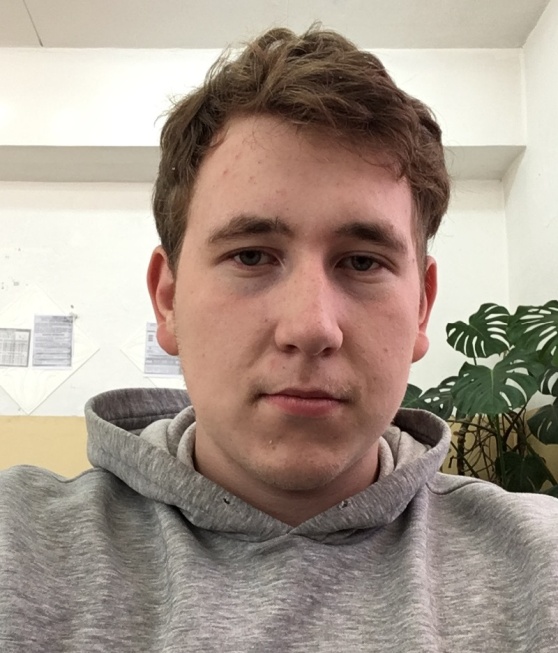 